Hello my name is : Charmaine 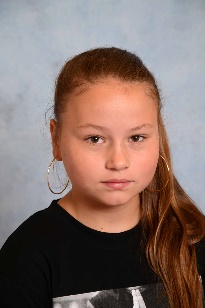 I’m am 11 years old My birthday is on 12th July 2006 I don’t like Thursday     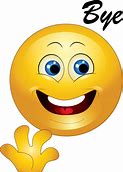 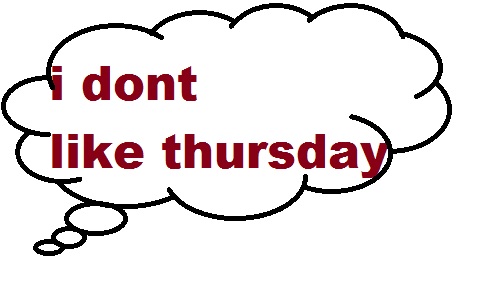 